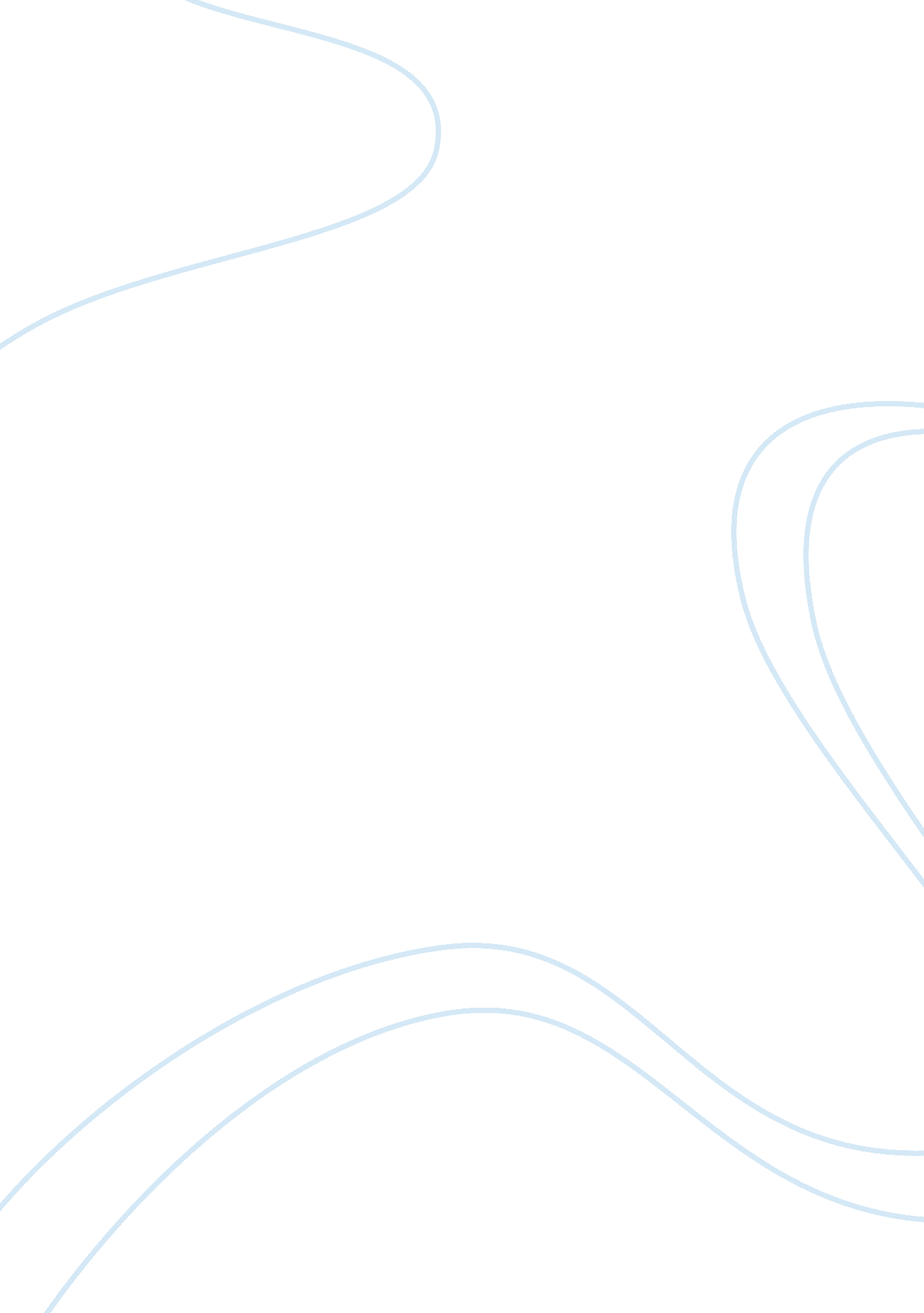 Monkey king essay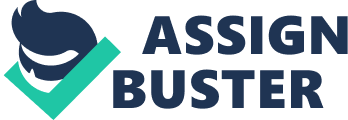 Monkey KingAmong the works that the class discussed for the first half, the story of the Monkey King is what I really enjoyed the most. Although I was under the impression that I will not enjoy the story, I just found myself excited on what will happen next as the story progress and how will the story end after everything that happened. I really thought that the story is like the typical fairytales which start with “ once upon a time” and end with “ and they lived happily ever after. The end.” However, I was proved wrong and I realized that the story is completely different, unique , and very enjoyable. The story of the Monkey King is full of adventures, magic, and wonders. The story will surely be appreciated not only by children but also by people of all ages. The intense desire of the Monkey King, who is also known as Wu-k’ung in the Chinese version, is what I really admire the most. It brings out the kid in me- wishing for so many things in life, though unrealistic or impossible it may seem and still hoping and believing that all my wishes will happen in time. I learned the lesson of determination and perserverance with the Monkey King. Even at the very start, Wu-k’ung is willing to do everything just to gain immortality. He travelled from coast to coast just to find the person who can help him become immortal. And when he finally found the master who is capable of helping him become one, he showed obedience, diligence, and patience for a long period of time just to prove his sincerity. The Monkey king has been an inspiration to me at some point. His good qualities such as being strong-willed, being brave and being determined inspired me to do the things I want without hesitation and self-doubt. Wu-k’ung is the best example of someone who knows what he wants and who is willing to do anything just to get it. However, his strong determination and eagerness also makes him do bad things just to get what he desires. These qualities of him are bad examples that should not be imitated or even be admired. Basically, the story of the Monkey King proves the old saying, “ too much of everything is bad.” Works CitedMonkey King. China on site. 11 April 2008. ; http://www. china-on-site. com/;. 